ЗАКЛЮЧЕНИЕна проект закона Удмуртской Республики № 8491-6зп «О внесении изменений в Закон Удмуртской Республики «О бюджете Территориального фонда обязательного медицинского страхования Удмуртской Республики на 2019 год и на плановый период 2020 и 2021 годов»Постоянная комиссия Государственного Совета Удмуртской Республики по бюджету, налогам и финансам, рассмотрев проект закона Удмуртской Республики № 8491-6зп «О внесении изменений в Закон Удмуртской Республики «О бюджете Территориального фонда обязательного медицинского страхования Удмуртской Республики на 2019 год и на плановый период 2020 и 2021 годов» (далее – Проект закона), отмечает следующее.Настоящий законопроект внесён субъектом права законодательной инициативы, предусмотренным частью 1 статьи 37 Конституции Удмуртской Республики, и соответствует требованиям, определённым статьёй 64 Регламента Государственного Совета Удмуртской Республики.Изменения в Закон Удмуртской Республики от 25 декабря 2018 года           № 95-РЗ «О бюджете Территориального фонда обязательного медицинского страхования Удмуртской Республики на 2019 год и на плановый период 2020 и 2021 годов» (далее – Закон о бюджете ТФОМС) вносятся второй раз.Проектом закона предлагается увеличить доходную и расходную части бюджета Территориального фонда обязательного медицинского страхования Удмуртской Республики (далее – Фонд) на 2019 год на сумму 143 890,3 тыс. рублей или на 0,7%. Необходимость внесения поправок связана с приведением в соответствие бюджета Фонда на 2019 год с фактическим поступлением доходов, произведённым возвратом остатков целевых средств прошлых лет и ожидаемым поступлением прочих межбюджетные трансфертов по межтерриториальным расчётам за застрахованных граждан других субъектов Российской Федерации. Изменение основных характеристик бюджета Фонда на 2019 год приведено в следующей таблице.тыс. руб.С учётом вносимых изменений общая сумма доходов бюджета Фонда в 2019 году  составит 20 591 192,2 тыс. рублей.Налоговые и неналоговые доходы предлагается увеличить на сумму 55 605,4 тыс. рублей (уточнённая сумма составит 101 105,4 тыс. рублей). Данные изменения запланированы исходя из фактического поступления доходов в бюджет Фонда за 10 месяцев 2019 года от денежных взысканий, штрафов, санкций и иных сумм в возмещение ущерба, в том числе                     99 589,8 тыс. рублей – планируемое поступление от денежных взысканий (штрафов) и иных сумм в возмещение ущерба. При этом доходы от оказания платных услуг (работ) и компенсации затрат государства предлагается сократить на 43 984,9 тыс. рублей, они составят 15,1 тыс. рублей, что соответствует фактическому исполнению по данному виду доходов за 10 месяцев 2019 года.Безвозмездные поступления предлагается увеличить на  сумму       88 284,9 тыс. рублей или на 0,4 % (уточнённая сумма составит 20 490 086,8 тыс. рублей), в том числе:на сумму 88 300,0 тыс. рублей планируется увеличение поступлений прочих межбюджетных трансфертов из бюджетов территориальных фондов ОМС других территорий Российской Федерации (уточнённая сумма составит 438 300,0 тыс. рублей);на сумму 1 128,9 тыс. рублей планируется увеличение доходов от возврата остатков субсидий, субвенций и иных межбюджетных трансфертов, имеющих целевое назначение, прошлых лет (уточнённая сумма составит 1 949,4 тыс. рублей);на сумму (-) 1 144,0 тыс. рублей планируется увеличение возврата остатков субсидий, субвенций и иных межбюджетных трансфертов, имеющих целевое назначение из бюджета Фонда (уточнённая сумма составит (-)2 020,1 тыс. рублей) Данные изменения отражены в новой редакции Приложения № 2 к Закону о бюджете ТФОМС.Расходы бюджета Фонда на 2019 год планируется увеличить на сумму 143 890,3 тыс. рублей или на 0,7%, они составят 20 701 086,7 тыс. рублей   (Приложения № 4 к Закону о бюджете ТФОМС).Данные средства планируется направить на следующие цели: 1 080,7 тыс. рублей - на оплату труда работников Фонда в соответствии с постановлением Правительства Удмуртской Республики от  30 августа 2019 года № 395 «О повышении денежного содержания (оплаты труда) работников органов государственной власти Удмуртской Республики и органов местного самоуправления в Удмуртской Республике» (индексация окладов с 1 октября 2019 года в 1,043 раза);45 676,2 тыс. рублей – на увеличение нормированного страхового запаса Фонда на финансовое обеспечение мероприятий по организации дополнительного профессионального образования медицинских работников по программам повышения квалификации, а также по приобретению и проведению ремонта медицинского оборудования с целью реализации постановления Правительства РФ от 21.04.2016 №332 «Об утверждении Правил использования медицинскими организациями средств нормированного страхового запаса ТФОМС для финансового обеспечения мероприятий по организации дополнительного профессионального образования медицинских работников по программам повышения квалификации, а также по приобретению и проведению ремонта медицинского оборудования», согласно Плану мероприятий по организации дополнительного профессионального образования медицинских работников по программам повышения квалификации, а также по приобретению и проведению ремонта медицинского оборудования, утверждённому распоряжением Министерства здравоохранения Удмуртской Республики;97 133,4 тыс. рублей – на финансовое обеспечение организации обязательного медицинского страхования на оплату оказанной медицинской помощи иногородним гражданам в медицинских организациях Удмуртской Республики.С учётом вносимых изменений бюджет Фонда на 2019 год является сбалансированным. Источниками внутреннего финансирования дефицита бюджета  Фонда являются остатки средств на 1 января 2019 года в сумме 109 894,5 тыс. рублей (Приложения № 9 к Закону о бюджете ТФОМС).В уточнённом бюджете Фонда остаток средств на конец 2019 года не запланирован.При этом основные характеристики бюджета Фонда на 2020 и 2021 годы не изменяются.Кроме того законопроектом вносится дополнение в Приложение 1 к Закону о бюджете ТФОМС. Перечень администраторов доходов бюджета Территориального фонда обязательного медицинского страхования Удмуртской Республики на 2019 год и на плановый период 2020 и 2021 годов дополнен администратором доходов «Федеральная антимонопольная служба».Законопроект в целом соответствует требованиям бюджетного законодательства.На Проект закона получены положительные заключения Правового управления Аппарата Государственного Совета Удмуртской Республики, Прокуратуры Удмуртской Республики, Управления министерства юстиции Российской Федерации по Удмуртской Республике, Государственного контрольного комитета Удмуртской Республики, постоянной комиссии Государственного Совета Удмуртской Республики по здравоохранению, демографической и семейной политике.Учитывая вышеизложенное, постоянная комиссия Государственного Совета Удмуртской Республики по бюджету, налогам и финансам поддерживает представленный проект закона «О внесении изменений в Закон Удмуртской Республики «О бюджете Территориального фонда обязательного медицинского страхования Удмуртской Республики на 2019 год и на плановый период 2020 и 2021 годов», считает необходимым внести его на рассмотрение очередной сессии Государственного Совета Удмуртской Республики и рекомендует депутатам Государственного Совета Удмуртской Республики принять его в двух чтениях. Председатель постоянной комиссии                                             Ю.А. ТюринГОСУДАРСТВЕННЫЙ СОВЕТУДМУРТСКОЙ РЕСПУБЛИКИ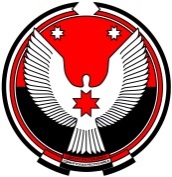 УДМУРТ ЭЛЬКУНЫСЬКУН КЕНЕШПОСТОЯННАЯ КОМИССИЯпо бюджету, налогами финансамБюджетъя, вытъёсъя но коньдон ужпумъёсъяЯЛАН УЖАСЬ ӦРИ06 декабря 2019 г.№ ___________г. Ижевскг. Ижевскг. ИжевскПоказательУтверждено Законом о бюджете ТФОМС УР на 2019 год   № 95-РЗ  от 25.12.2018(в ред. Закона УР                             от 08.07.2019                   № 31-РЗ)  Проект законаТемп роста к действующей редакции ЗаконаТемп роста к действующей редакции ЗаконаПоказательУтверждено Законом о бюджете ТФОМС УР на 2019 год   № 95-РЗ  от 25.12.2018(в ред. Закона УР                             от 08.07.2019                   № 31-РЗ)  Проект закона(+ ;  -)%Доходы бюджета ТФОМС всего, в том числе:20 447 301,920 591 192,2+ 143 890,3100,7Налоговые и неналоговые доходы, из них:45 500,0101 105,4+ 55 605,4222,2Доходы от оказания платных услуг (работ) и компенсации затрат государства44 000,015,1- 43 984,90,03Доходы от продажи материальных и нематериальных активов0,5+ 0,5Штрафы, санкции, возмещение ущерба1 500,0101 089, 8+ 99 589,86 739,3Безвозмездные поступления, из них:20 401 801,920 490 086,8+ 88 284,9100,4Прочие межбюджетные трансферты, в том числе межтерриториальные расчёты за застрахованных граждан других субъектов РФ350 000,0438 300,0+ 88 300,0100,4Доходы от возврата остатков субсидий, субвенций и иных межбюджетных трансфертов, имеющих целевое назначение, прошлых лет 820,51 949,4+ 1 128,9237,5Возврат остатков субсидий, субвенций и иных межбюджетных трансфертов, имеющих целевое назначение, прошлых лет  - 876,1-2 020,1- 1 144,0Расходы бюджета ТФОМС всего, в том числе:20 557 196,420 701 086,7+143 890,3100,7ПР 0113»Другие общегосударственные вопросы»(на оплату труда работников  Фонда в соответствии с постановлением Правительства УР от 30.08.2019г. № 395 «О повышении денежного содержания (оплаты труда) работников органов государственной власти УР и органов местного самоуправления в УР (индексация окладов с                         1 октября 2019 года в 1,043 раза)145 268,0146 348,7+ 1 080,7100,7ПР 0909 «Другие вопросы в области здравоохранения»(на увеличение нормированного страхового запаса Фонда на финансовое обеспечение мероприятий по организации дополнительного профессионального образования медицинских работников по программам повышения квалификации, а также по приобретению и проведению ремонта медицинского оборудования в сумме 45 676,2 тыс. рублей  и на финансовое обеспечение организации обязательного медицинского страхования  на оплату медицинской помощи иногородним граждан в медицинских организациях УР в сумме 97 133,4 тыс. рублей)20 411 928,420 554 738,0+142 809,6100,7Дефицит ( -), профицит (+)- 109 894,5- 109 894,5